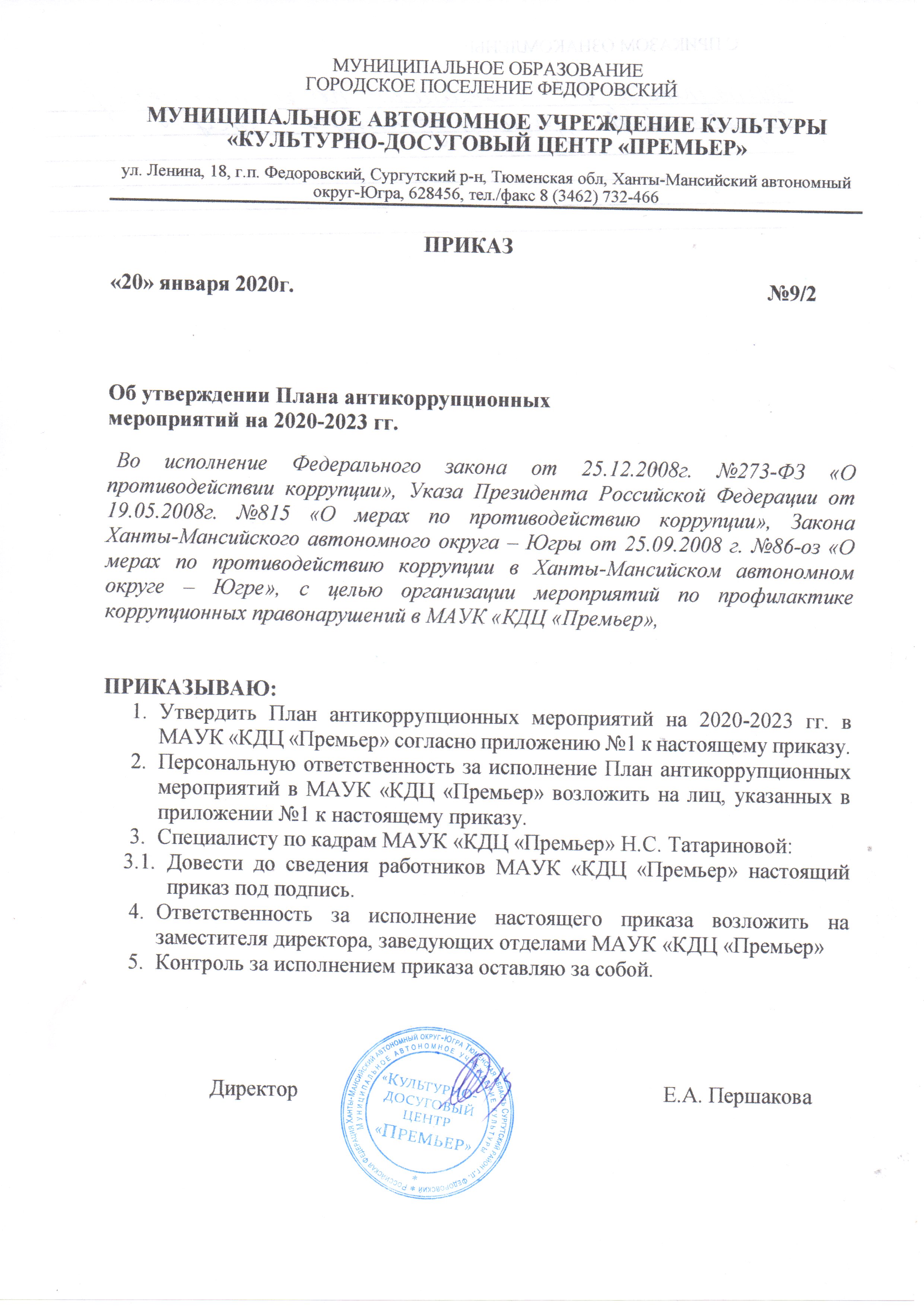 Приложение № 1 к приказу от «20» января 2020г. №9/2 ПЛАНантикоррупционных мероприятий в Муниципальном автономном учреждении культуры «Культурно-досуговый центр «Премьер»на 2020-2023 гг.1. Общие положения:1.1. План работы по противодействию коррупции в МАУК «КДЦ «Премьер» (далее Учреждение) на 2020-2023 гг. разработан на основании:Федерального закона от 25.12.2008 № 273-ФЗ «О противодействии коррупции»;1.2. План определяет основные направления реализации антикоррупционной политики в Учреждении, систему и перечень программных мероприятий, направленных на противодействие коррупции в Учреждении.2. Цели и задачи1.1. Ведущие цели-  реализация антикоррупционной политики в Учреждении;- недопущение предпосылок, исключение возможности фактов коррупции в Учреждении;- обеспечение защиты прав и законных интересов граждан от негативных процессов и явлений, связанных с коррупцией, укрепление доверия граждан к деятельности администрации учреждения.2.2. Для достижения указанных целей требуется решение следующих задач:- предупреждение коррупционных правонарушений, минимизация и (или) ликвидация их последствий, создание условий, затрудняющих возможность коррупционного поведения и обеспечивающих снижение уровня коррупции;- установление взаимодействия с гражданами и институтами гражданского общества в целях реализации антикоррупционной политики;- обеспечение неотвратимости ответственности за совершение коррупционных правонарушений;- содействие реализации прав граждан на доступ к информации о деятельности учреждения.
3. Ожидаемые результаты реализации Плана- повышение эффективности  управления, качества и доступности  предоставляемых услуг;- укрепление доверия граждан к деятельности администрации учреждения.Контроль за реализацией Плана в Учреждении осуществляется директором Учреждения  и администрацией городского поселения Федоровский.ПЛАН МЕРОПРИЯТИЙпо противодействию коррупции в МАУК «КДЦ «Премьер»на 2020-2023 гг.№п\пМероприятияОтветственные исполнителиСрок выполненияСрок выполнения1.Организационные мероприятияОрганизационные мероприятияОрганизационные мероприятияОрганизационные мероприятия1.1Экспертиза действующих локальных нормативных актов учреждения на наличие коррупционной составляющейСпециалист по кадрам Татаринова Н.С.ПостоянноПостоянно1.2Ознакомление работников Учреждения под подпись с нормативными документами, регламентирующими вопросы предупреждения и противодействия коррупции в МАУК «КДЦ «Премьер»Специалист по кадрам Татаринова Н.С.При устройстве на работуПри устройстве на работу1.3Организация индивидуального консультирования работников по вопросам применения (соблюдения) антикоррупционных стандартов и процедур Заместитель директора Егорова Н.Н., специалист по кадрам Татаринова Н.С.ПостоянноПостоянно1.4Анализ качества реализации «Плана работы по противодействию коррупции в МАУК «КДЦ «Премьер» Директор МАУК «КДЦ «Премьер», члены Комиссии по  урегулированию конфликта интересовIV квартал каждого годаIV квартал каждого года2.Отчёты, участие в антикоррупционном мониторингеОтчёты, участие в антикоррупционном мониторингеОтчёты, участие в антикоррупционном мониторингеОтчёты, участие в антикоррупционном мониторинге2.1Предоставление сведений о доходах, об имуществе и обязательствах имущественного характера руководителем учреждения.Директор МАУК «КДЦ «Премьер»до 30 апреля каждого годадо 30 апреля каждого года3.Антикоррупционная пропаганда и информационное обеспечение реализации антикоррупционной политикиАнтикоррупционная пропаганда и информационное обеспечение реализации антикоррупционной политикиАнтикоррупционная пропаганда и информационное обеспечение реализации антикоррупционной политикиАнтикоррупционная пропаганда и информационное обеспечение реализации антикоррупционной политики3.1Рассмотрение в соответствии с действующим законодательством обращений граждан, содержащих сведения о коррупции по вопросам, находящимся в компетенции администрации учрежденияДиректор МАУК «КДЦ «Премьер», Комиссия по  урегулированию конфликта интересовПо факту обращенияПо факту обращения3.2Подготовка и размещение на официальном сайте МАУК «КДЦ «Премьер» в сети Интернет информационных материалов о ходе реализации антикоррупционной политики в МАУК «КДЦ «Премьер», ведение на официальном сайте учреждения странички «Противодействие коррупции»Директор МАУК «КДЦ «Премьер»ПостоянноПостоянно3.3Размещение на информационных стендах учреждения контактных телефонов горячих линий, мини-плакатов социальной рекламы, направленных на профилактику коррупционного поведенияЗаместитель директора  Егорова Н.Н.В течение годаВ течение года4.Организация взаимодействия с общественностьюОрганизация взаимодействия с общественностьюОрганизация взаимодействия с общественностьюОрганизация взаимодействия с общественностью4.1Экспертиза жалоб и обращений граждан, поступающих через информационные каналы связи (электронная почта, телефон, гостевая книга сайта) на предмет установления фактов проявления коррупции должностными лицами учрежденияДиректор МАУК «КДЦ «Премьер»По мере поступления обращенийПо мере поступления обращений4.2Организация личного приема граждан директором Учреждения по вопросам противодействия коррупции Директор МАУК «КДЦ «Премьер»Один раз в неделюОдин раз в неделю4.3Заместитель директора Егорова Н.Н.По мере необходимостиПо мере необходимости5.Правовое просвещение и повышение антикоррупционной компетентности работниковПравовое просвещение и повышение антикоррупционной компетентности работниковПравовое просвещение и повышение антикоррупционной компетентности работниковПравовое просвещение и повышение антикоррупционной компетентности работников5.1Мониторинг изменений действующего законодательства в области противодействия коррупцииСпециалист по кадрам Татаринова Н.С.В течение годаВ течение года5.2Рассмотрение вопросов исполнения законодательства о борьбе с коррупцией на совещаниях при директоре, общих собраниях работниковДиректор МАУК «КДЦ «Премьер»В течение годаВ течение года5.3Организация повышения квалификации работников в области противодействия коррупции Специалист по кадрам Татаринова Н.С.В течение годаВ течение года5.4Обновление памятки для работников Учреждения об основных обязанностях, ограничениях, запретах, требованиях к служебному поведению в целях противодействия коррупции, а также ответственности за их нарушение, предусмотренной законодательством Российской Федерации и Ханты-Мансийского автономного округа - Югры Специалист по кадрам Татаринова Н.С.1 раз в год1 раз в год6.Меры по совершенствованию управления и установления антикоррупционных механизмов Меры по совершенствованию управления и установления антикоррупционных механизмов Меры по совершенствованию управления и установления антикоррупционных механизмов Меры по совершенствованию управления и установления антикоррупционных механизмов 6.1Проведение проверок сохранности и использования муниципального имущества Бухгалтерия МКУ г.п. Федоровский «УХЭО и БУ» Бухгалтерия МКУ г.п. Федоровский «УХЭО и БУ» В соответствии с планом проверок6.5Усиление контроля за осуществлением платных услуг Заместитель директора Егорова Н.Н.Заместитель директора Егорова Н.Н.Постоянно7.Осуществление контроля финансово-хозяйственной деятельности в целях предупреждения коррупцииОсуществление контроля финансово-хозяйственной деятельности в целях предупреждения коррупцииОсуществление контроля финансово-хозяйственной деятельности в целях предупреждения коррупцииОсуществление контроля финансово-хозяйственной деятельности в целях предупреждения коррупции7.1Осуществление контроля за соблюдением требований, установленных Федеральным законом от 18 июля 2011 г. № 223-ФЗ "О закупках товаров, работ, услуг отдельными видами юридических лиц"Заместитель директора Егорова Н.Н.В течение годаВ течение года7.2Осуществление контроля за соблюдением требований к сдаче в аренду площадей и имущества, обеспечение их сохранности, целевого и эффективного использованияДиректор МАУК «КДЦ «Премьер», заместитель директора Егорова Н.Н.В течение годаВ течение года7.3Осуществление контроля за целевым использованием бюджетных средствДиректор МАУК «КДЦ «Премьер», заместитель директора Егорова Н.Н.В течение годаВ течение года